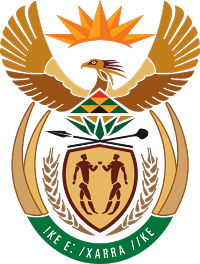 MINISTRY FOR COOPERATIVE GOVERNANCE AND TRADITIONAL AFFAIRSREPUBLIC OF SOUTH AFRICANATIONAL ASSEMBLYQUESTIONS FOR WRITTEN REPLYQUESTION NUMBER 2019/258258. Mr Z R Xalisa (EFF) to ask the Minister of Cooperative Governance and Traditional Affairs:What number of (a) tender briefings were held in each municipality in 2018 and (b) the specified tender briefings were compulsory?					NW269EREPLY:The information requested by the Honourable Member is not readily available in the Department. However, the Department has sent letters to all the Provincial Departments responsible for Local Government in the country, to engage all the municipalities to obtain the relevant information. The information will be submitted to the Honourable Member as soon as it is available.Ends…